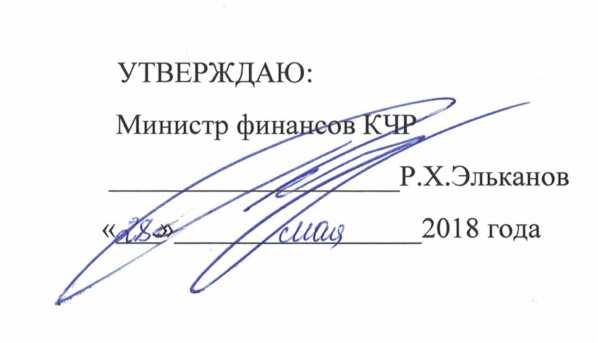 МЕТОДИКА
оценки заявок на участие в конкурсе проектов
по представлению бюджета для гражданОбщие положенияДля участия в Конкурсе проектов по представлению бюджета для граждан (далее — Конкурс) физические и юридические лица, желающие принять в нем участие, представляют Организатору Конкурса заявку для участия , а также конкурсный проект по представлению бюджета для граждан (с приложением презентаций, статей, буклетов и т.п.) в порядке, установленном пунктами 3.4-3.8 Положения о конкурсе проектов по представлению бюджета для граждан (далее — Положение).Заявки и конкурсные проекты представляются в электронном виде на адрес электронной почты:l_gerbekova@mfkchr.ru.Отбор заявокВремя и дата начала приема заявок — 10.00 (время московское) 25 июня 2018 года. Время и дата окончания приема заявок -— 18.00 (время московское)  25 июля 2018 года.В течение 5 (пяти) рабочих дней со дня окончания приема заявок для участия Организатор Конкурса рассматривает заявки на участие в отборе Конкурса на предмет соответствия следующим условиям:представление в срок;представление одним участником не более одной заявки;указание номинации (-ий), в которой (-ых) представлен проект;общее соответствие представленного проекта основным критериям по указанной (-ым) в заявке номинации (-ям).По результатам рассмотрения заявок для участия в Конкурсе претенденты, не удовлетворяющие условиям, установленным в подпунктах 1-4 пункта 2.2, к участию в Конкурсе не допускаются.Претенденты, которым было отказано в допуске к участию в Конкурсе, уведомляются об этом в срок не позднее 3 (трех) рабочих дней со дня окончания рассмотрения заявок.Исходя из требований и критериев, указанных в разделах IV и V настоящей Методики, Конкурсная комиссия формирует и утверждает перечень лиц, прошедших предварительный отбор. Перечень лиц, прошедших предварительный отбор, размещается на официальном сайте Организатора Конкурса  http://minfin09.ru.Требования к заявкам, представляемым на КонкурсКонкурс среди физических и среди юридических лиц проводится отдельно. Не допускается представление одного и того же проекта для участия в Конкурсе одновременно от физического и юридического лица.В случае представления физическим или юридическим лицом одного проекта сразу в нескольких номинациях Конкурсная комиссия имеет право отклонить проект для участия в той (тех) номинации (-ях), критериям которой (-ых) он не соответствует.Конкурсный проект должен представлять собой актуальное исследование по тематике Конкурса. При разработке конкурсного проекта участники Конкурса должны руководствоваться следующими требованиями:соответствие содержания Конкурсного проекта выбранной (-ым) номинации (-ям);наличие актуальности, цели, задач и обоснованных выводов по исследуемым в номинации (-ям) проблемам;возможность практического применения.Оценка заявок, представляемых на КонкурсОценка заявок осуществляется Конкурсной комиссией по основному и дополнительным критериям по каждой номинации, в соответствии с приложением 1 к настоящей Методике.Итоговая оценка заявок участников Конкурса формируется посредством определения средней оценки среди представленных членами Конкурсной комиссии.Каждый член Конкурсной комиссии оценивает заявки на предмет соответствия основному и дополнительным критериям по каждой номинации. Соответствие основному критерию оценивается по десятибалльной, а дополнительным - по пятибалльной шкале с последующим суммированием.Конкурс проводится среди физических лиц по следующим номинациям:«Бюджет: сколько я плачу и что получаю?»;«Бюджет муниципального образования в вопросах и ответах»;«Популярный словарь бюджетных терминов»;«Социальная реклама бюджета для граждан».Среди юридических лиц конкурс проводится в номинациях:«Лучший проект бюджета для граждан»;«Государственные и муниципальные услуги для граждан»;«Интерактивный бюджет для граждан»;«Гражданам о финансах государственного (муниципального) учреждения».Содержание конкурсных заданий по номинациям представлено в Приложении 1 к настоящей Методике.Порядок утверждения результатов КонкурсаНа основании настоящей Методики Конкурсная комиссия формирует и утверждает сводную оценку заявок участников Конкурса.С учетом сводной оценки заявок Конкурсная комиссия утверждает протокол о победителях Конкурса в срок не позднее 5 сентября 2018 года. Данная информация размещается на официальном сайте Организатора Конкурса http://minfin09.ru. с указанием даты, времени и места проведения церемонии награждения победителей и участников Конкурса.                                              Приложение 1                                                                  к Методике оценки заявок
                                                                           на участие в конкурсе проектов
                                                                           по представлению бюджета для
                                   гражданСОДЕРЖАНИЕ КОНКУРСНЫХ ЗАДАНИЙ ПО НОМИНАЦИЯМНоминации для физических лицНоминация «Бюджет: сколько я плачу и что получаю?»предполагает представление в наглядной, оригинальной форме информации о:видах и размерах платежей (отчислений) граждан в бюджеты бюджетной системы Российской Федерации;видах и назначении выплат, носящих социальный или несоциальный характер, предоставляемых за счет средств бюджетов бюджетной системы Российской Федерации.Информация может быть представлена относительно одного гражданина (потребителя), отдельных категорий граждан или семей (молодая, полная или неполная и т.п.). При этом данные, рассчитанные по плановым параметрам бюджета на очередной финансовый год, необходимо сопоставлять с аналогичными показателями предыдущих лет, в том числе отчетного года, в целях доказательной иллюстрации динамики платежей и выплат.Задание может быть выполнено в виде мультимедийной презентации с графическим представлением материала, видеофильма, интернет-брошюры.Основным критерием оценки конкурсного проекта по данной номинации является достоверность, полнота и наглядность информации о платежах граждан в бюджеты бюджетной системы Российской Федерации и расходах бюджетов, связанных с выплатами гражданам, финансированием мероприятий в области социальной поддержки и социального обслуживания граждан.В качестве дополнительных критериев оценки конкурсного проекта по данной номинации выступают:актуальность;доступность и логичность изложения материала;нетривиальность.Номинация «Бюджет муниципального образования в вопросах иответах» предполагает предоставление в наглядной, доступной форме информации, позволяющей получить ответы на вопросы, связанные с:составом доходов местных бюджетов, особенностями их формирования, факторами, влияющими на их динамику;структурой и динамикой расходов местных бюджетов, их влиянием на обеспечение комфортной среды проживания и повышения качества жизни граждан, развития предпринимательской деятельности в муниципальном образовании;наличием/отсутствием дефицита местного бюджета, источниках его финансирования, динамике муниципального долга;порядком составления, утверждения и исполнения местного бюджета, механизмами участия граждан в этих процедурах.Номинация предполагает ознакомление населения с ролью местных бюджетов в социально-экономическом развитии муниципальных образований, особенностями их формирования, возможностями граждан участвовать в бюджетном процессе на местном уровне. Ответы должны подкрепляться данными о плановых и фактических параметрах бюджета конкретного муниципального образования или группы муниципальных образований.Конкурсный проект может быть представлен в виде мультимедийной презентации с графическим представлением материала, книжного издания, интернет-хрестоматии, информационного стенда.Основным критерием оценки конкурсного проекта по данной номинации является точность и полнота информации по основным вопросам формирования бюджетов муниципальных образований, организации бюджетного процесса на муниципальном уровне.В качестве дополнительных критериев оценки конкурсного проекта по данной номинации выступают:наглядность;грамотность, корректность;культура оформления.В номинации «Популярный словарь бюджетных терминов»участникам предлагается представить бюджетные термины в научно- популярной форме. Приветствуется раскрытие понятий с примерами и иллюстрациями.Конкурсный проект может быть оформлен в виде интернет-брошюры, мультимедийной презентации, книжного издания, рисунков, в т.ч. комиксов, и т.п.Основным критерием оценки конкурсного проекта по данной номинации является правильность и понятность изложения термина, соответствие современным научным подходам.В качестве дополнительных критериев оценки конкурсного проекта по данной номинации выступают:широта охвата бюджетных терминов;информативность;качество визуализации.Номинация «Социальная реклама бюджета для граждан»предполагает подготовку проекта по распространению информации о бюджетах публично-правовых образований в популяризированной форме в Интернет-сообществах, в том числе социальных сетях.Проект может быть представлен в виде тематических групп и приложений в социальных сетях, постов в Интернет-журналах, таргетированной рекламы,  статей и иных публикаций в социальных сетях.Основным критерием оценки конкурсного проекта по данной номинации является достоверность и соответствие тематике бюджетов публично-правовых образований.В качестве дополнительных критериев оценки конкурсного проекта по данной номинации выступают:широта охвата целевой аудитории;лаконичность;экспрессивность.Номинации для юридических лиц1. В номинации «Лучший проект бюджета для граждан» участникам предлагается представить авторское видение брошюры «Бюджет для граждан», подготавливаемой финансовыми органами субъектов Российской Федерации и муниципальных образований. Указанные проекты брошюр «Бюджет для граждан» следует предоставлять в качестве конкурсных материалов исключительно в данной номинации.Проект брошюры «Бюджет для граждан» следует представить в электронном виде с использованием элементов наглядности (инфографика, актуальные примеры и др.). Основным критерием оценки конкурсного проекта по данной номинации является: информационное соответствие проекту закона (решения) о бюджете публично-правового образования.В качестве дополнительных критериев оценки конкурсного проекта по данной номинации выступают:достоверность и полнота информации;публицистический стиль речи; нетривиальный графический подход.Номинация «Государственные и муниципальные услуги для граждан» предназначена для представления в наглядной, доступной для понимания любого гражданина форме следующей информации о составе, количественных и качественных характеристиках государственных и муниципальных услуг:перечне государственных (муниципальных) услуг, оказание которых на территории публично-правового образования гарантируется нормативными правовыми актами;категориях граждан, являющихся потребителями государственных (муниципальных) услуг;требованиях, установленных государством к содержанию и порядку предоставления государственных (муниципальных) услуг;нормативных затратах на оказание государственных (муниципальных) услуг, а также предельных ценах (тарифах) на услуги, оказание которых предусмотрено законодательством Российской Федерации на платной основе;порядке оказания гражданам государственных (муниципальных)услуг;количественных характеристиках оказываемых государственных (муниципальных) услуг в динамике (в т.ч. динамика потребителей, количества оказываемых услуг, соотношения платных/частично платных/бесплатных для граждан услуг, объемов бюджетного финансирования, сравнение с показателями других публично-правовых образований, параметрами аналогичных услуг, оказываемых негосударственными организациями, и т.п.);результатах оценки гражданами качества и доступности государственных (муниципальных) услуг.Задание может быть выполнено в виде мультимедийной презентации или описания сервиса, интернет-брошюры, информационного стенда, буклета. Конкурсные материалы должны давать характеристику механизма распространения информации о государственных (муниципальных) услугах, оказание которых гражданам на территории публично-правового образования полностью или частично финансируется из бюджета.Основным критерием оценки конкурсного проекта по данной номинации является максимально полная характеристика государственных (муниципальных) услуг, оказываемых гражданам на территории публичноправового образования.В качестве дополнительных критериев оценки конкурсного проекта по данной номинации выступают:полнота и корректность представляемой информации;наличие сравнений и аналитических данных;использование информационно-коммуникационных технологий для представления информации.Номинация «Интерактивный бюджет для граждан»предназначена для оценки проектов, содержащих характеристики условий и принципов сбора, обработки, представления, а также распространения информации о бюджете публично-правового образования с использованием информационно-коммуникационных технологий, обеспечивающих интерактивное взаимодействие с населением.В составе конкурсных материалов по данной номинации могут быть представлены описания (технические требования):информационно-обучающих программ (проектов, сервисов) в области бюджета;поисковых программ (проектов, сервисов), позволяющих найти и проанализировать информацию о бюджете публично-правового образования (федеральном, региональном или местном бюджете);способов организации «обратной связи» между разработчиками бюджета для граждан и пользователями информации (онлайн-консультации, форумы, социальные сети и другие).Конкурсные материалы должны давать характеристику элементов интерфейса (виджетов), апплетов, используемых для представления информации о бюджете в доступной и наглядной форме с целью обеспечения интерактивного взаимодействия с населением.Основным критерием оценки конкурсного проекта по данной номинации является наличие разработанных конкурсантом (выполненных по заказу конкурсанта) технических требований к интерактивному приложению для коммуникационных устройств.В качестве дополнительных критериев оценки конкурсного проекта по данной номинации выступают:актуальность приложения для широкого круга пользователей;техническая доступность;новаторский подход.Номинация «Гражданам о финансах государственного (муниципального) учреждения» предполагает представление в наглядной, оригинальной форме информации, отражающей:особенности финансового обеспечения деятельности государственного (муниципального) учреждения с учетом его правового статуса и отраслевой принадлежности;состав и динамику доходов государственного (муниципального) учреждения, их корреляцию с динамикой объема оказываемых услуг;структуру и динамику расходов государственного и муниципального учреждения, их корреляцию с показателями деятельности государственного (муниципального) учреждения;стоимость государственных (муниципальных) услуг, финансируемых за счет средств бюджета;способы оценки качества услуг, оказываемых государственным (муниципальным) учреждением, формы обратной связи учреждения с потребителями услуг;меры, применяемые государственным (муниципальным) учреждением по повышению доступности и качества услуг.Представленный проект должен содержать информацию об общих характеристиках деятельности государственного (муниципального) учреждения, его финансовом и имущественном положении; видах оказываемых услуг и категориях потребителей; основных показателях, свидетельствующих о доступности и качестве услуг.Конкурсный проект может быть оформлен в виде интернет-брошюры, мультимедийной презентации с графическим представлением материала, информационного стенда, фотоальбома, альманаха.Основным критерием оценки конкурсного проекта по данной номинации является: достоверность, наглядность и полнота информации о бюджете государственного (муниципального) учреждения, связи финансовых показателей деятельности учреждения с характеристикой его деятельности, объемом и качеством оказываемых услуг.Дополнительными критериями оценки конкурсного проекта по данной номинации являются:информативность;грамотность, корректность;оригинальность представления.